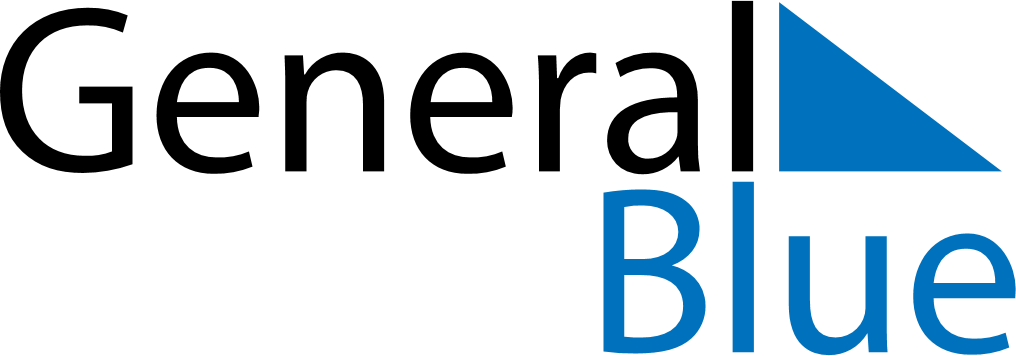 August 2023August 2023August 2023August 2023ZimbabweZimbabweZimbabweMondayTuesdayWednesdayThursdayFridaySaturdaySaturdaySunday12345567891011121213Defence Forces Day1415161718191920Heroes’ Day212223242526262728293031